Сценарий осеннего праздника в младшей группе«Здравствуй, Осень Золотая»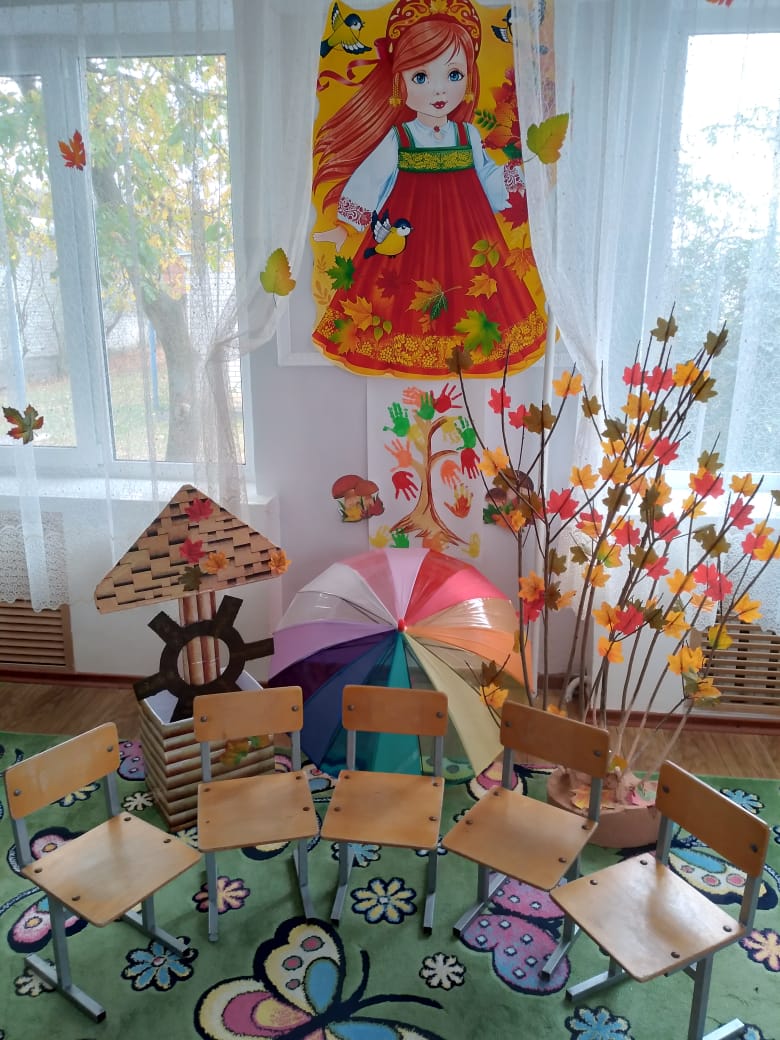 Дети под музыку заходят в зал, становятся в полукругВедущая: Здравствуйте, дорогие гости, здравствуйте ребята. Мы рады всех видеть в нашей по осеннему красивой группе Ребята, посмотрите, какой красивый и нарядный зал у нас сегодня!Солнце грустно жмурится,День печально хмурится,Ветер листьями шуршит,Это Осень к нам спешит.Ребёнок:Праздник Осени в саду —И светло, и весело!Вот какие украшеньяОсень здесь развесила!Ребёнок:Следом за летом осень идёт,Жёлтые песни ей ветер поёт!      Ребёнок:Снова осень наступила,Всю листву позолотила.Дети садятся на стульчикиЗвучит музыка, входит Осень.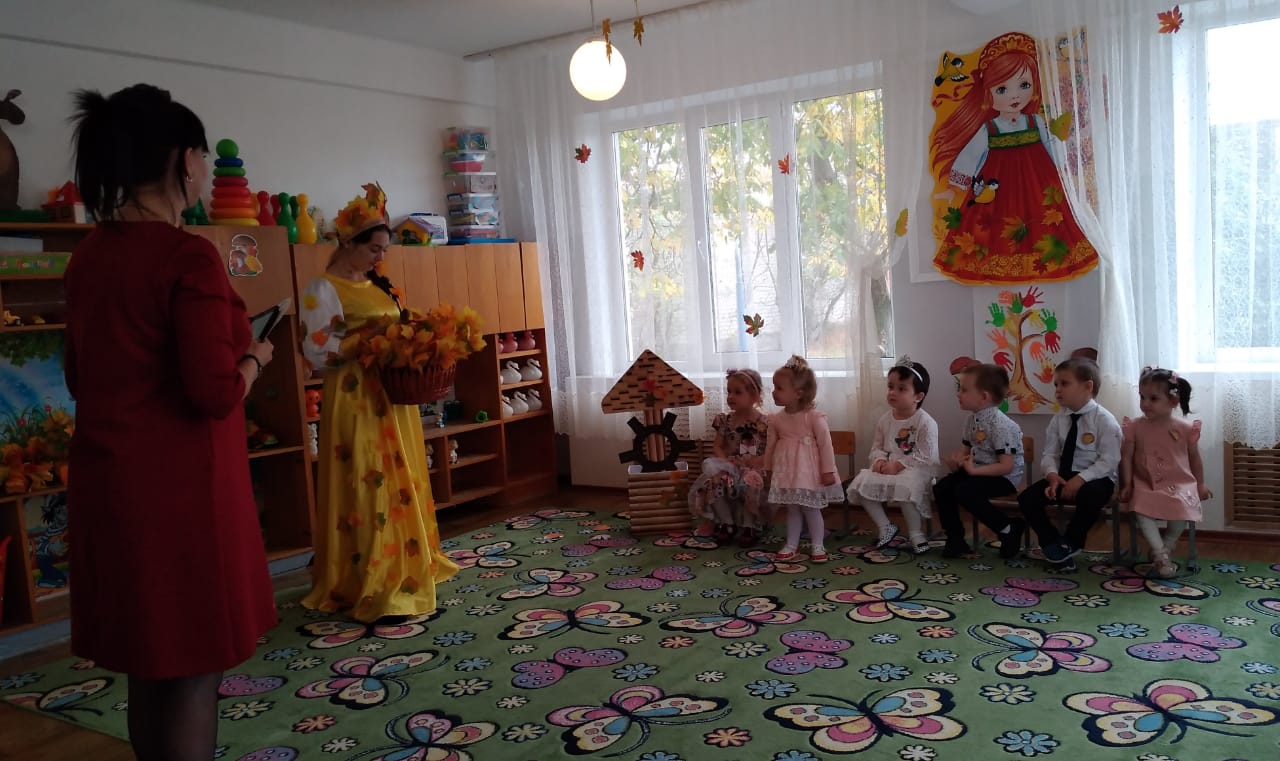 Осень: Здравствуйте, а вот и я!Привет осенний вам, друзья!Вы рады встретиться со мной?Вам нравится наряд цветной?Ведущая: Конечно, Осень, мы тебе рады! И наряды твои нам очень нравятся! Ребята ждали тебя и приготовили танцы и песенки. посмотри, становись с нами в хоровод.Хоровод «ОСЕНЬ ОСЕНЬ К НАМ ПРИШЛА»Дети садятся на стульчики.Осень: Ай, да, молодцы! Я ведь тоже готовилась к встрече с вами, и пришла не с пустыми руками, а с волшебной корзинкой, полной осенних листочков.Солнышко не хочетЗемлю согревать,Листья пожелтелиСтали опадать.Мы листочки с вамиДружно все возьмем,С ними потанцуем,Песенку споем.Осень и ведущая раздают листочки. ТАНЕЦ С ЛИСТОЧКАМИ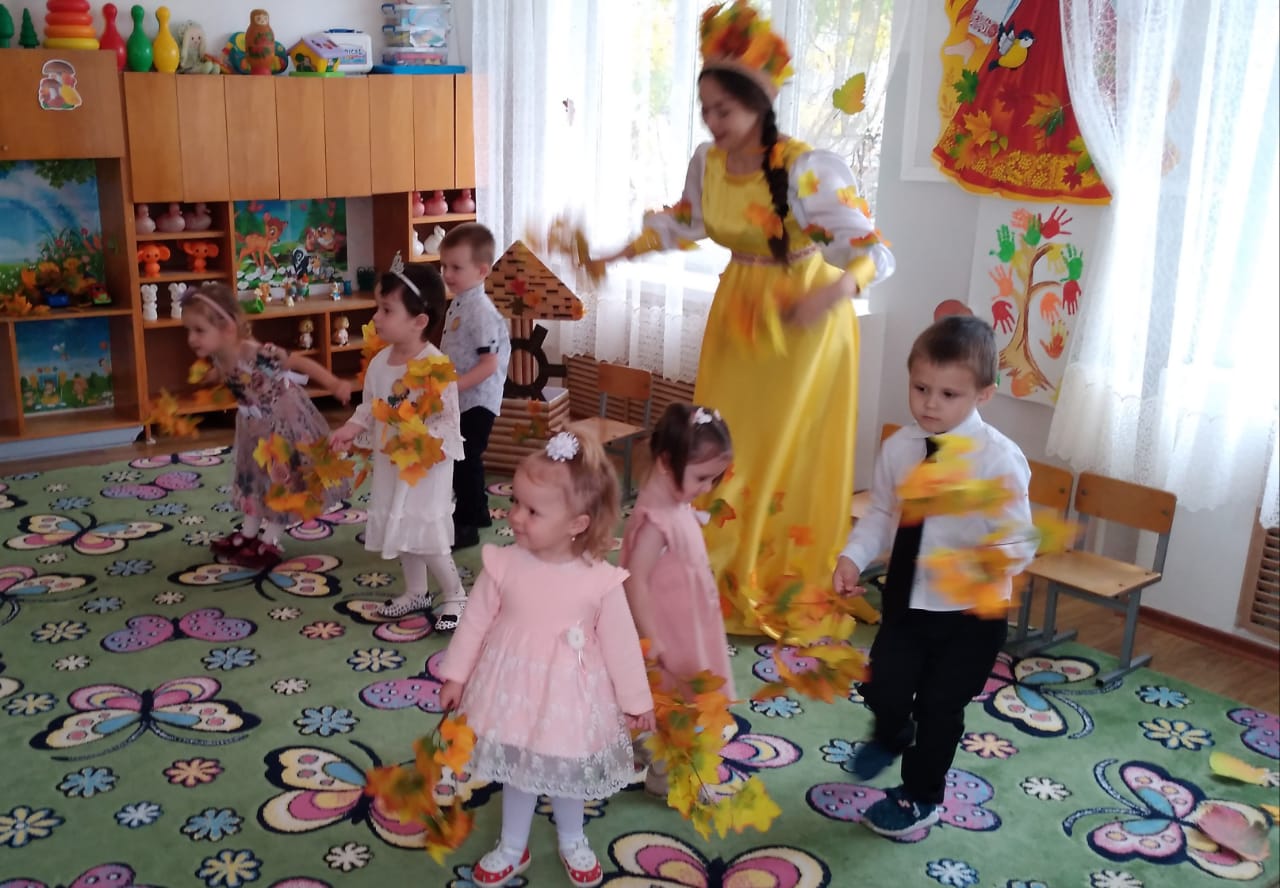 Листочки собрали, дети садятся.Осень: Знаете, ребята, у меня есть дружок, озорной ветерок.Фонограмма ветраВетер, ветер, ветерок,Пролетел он сто дорог.Тучи в небе разогнал, шишки с дерева сорвал,Веселись и не скучай,С нами вместе поиграй!Вот озорник, посмотрите, что натворил ветерок, разбросал шишки. Ребята, вы скорей бегите, их в корзиночку кладите! ИГРА «Собери шишки»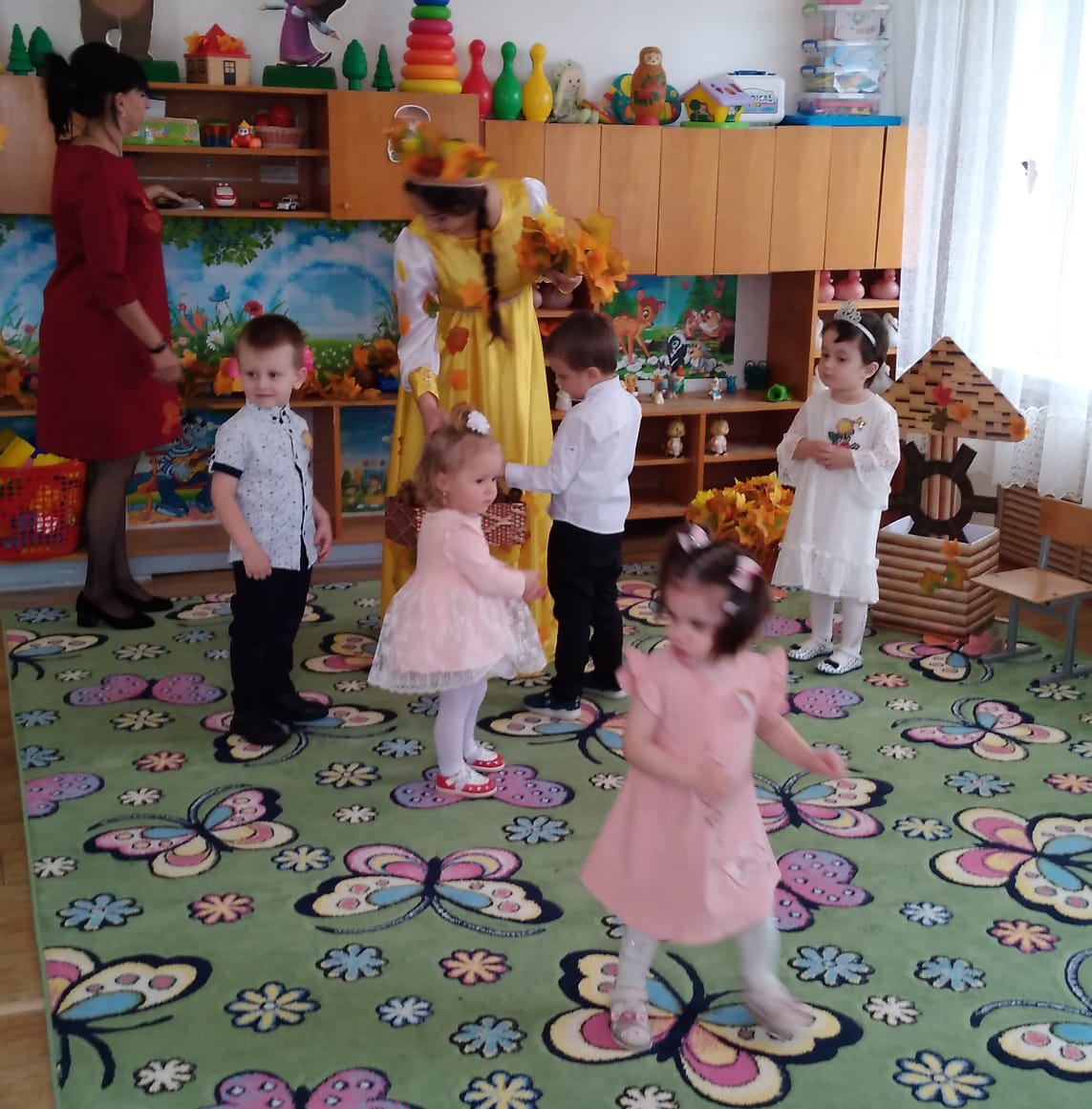 Осень: У меня есть еще один дружок,Мокрый – мокрый, звонкий, звонкий.Это дождик, послушайте!Вот он идет!Звук дождяРебята, а вы не боитесь промокнуть?Ведущая: Нам не страшен дождик! Мы песенку споем, и он перестанет капать.Песня «Дождик»Ведущая: Дождик не перестает, что же делать? Наверное, он хочет с нами поиграть.Как солнышко выглянет, пойдем гулять, начнется дождик, спрячемся от него под зонтик.Игра «Солнышко и дождик»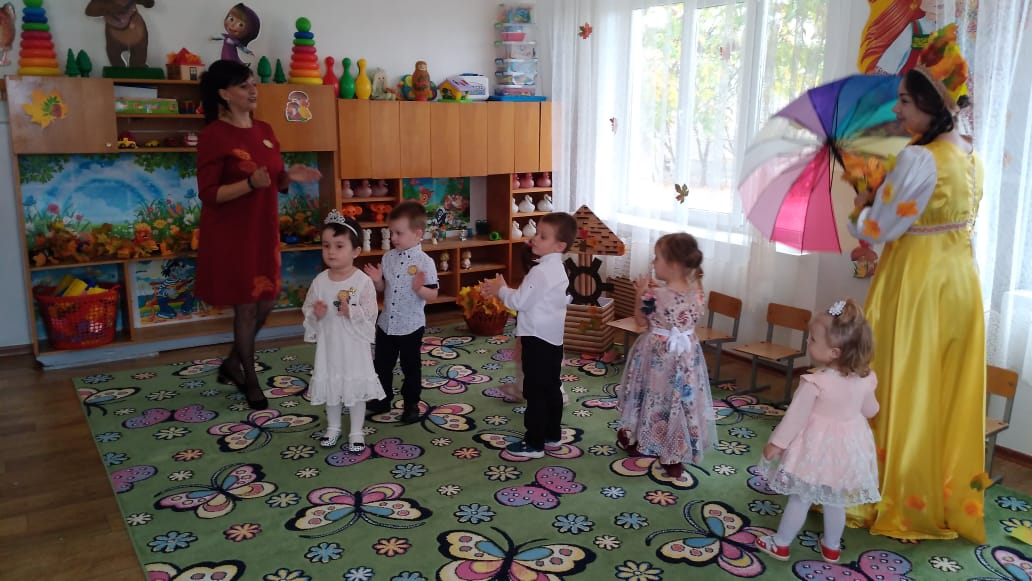 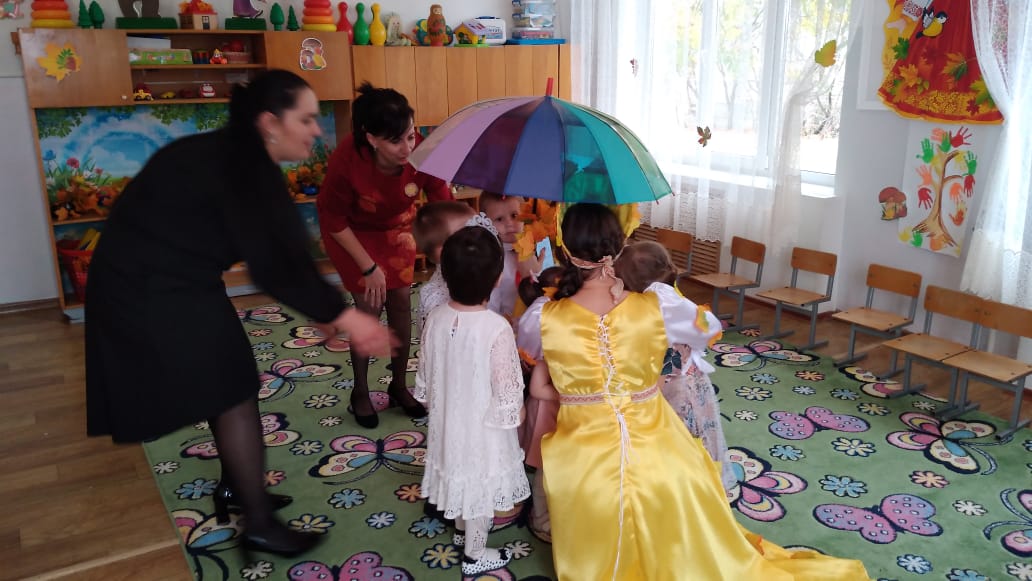 Ведущая: Ребята, посмотрите, это что за чудеса! Пока мы с дождиком    играли у нас на зонтике появились угощения от дождика!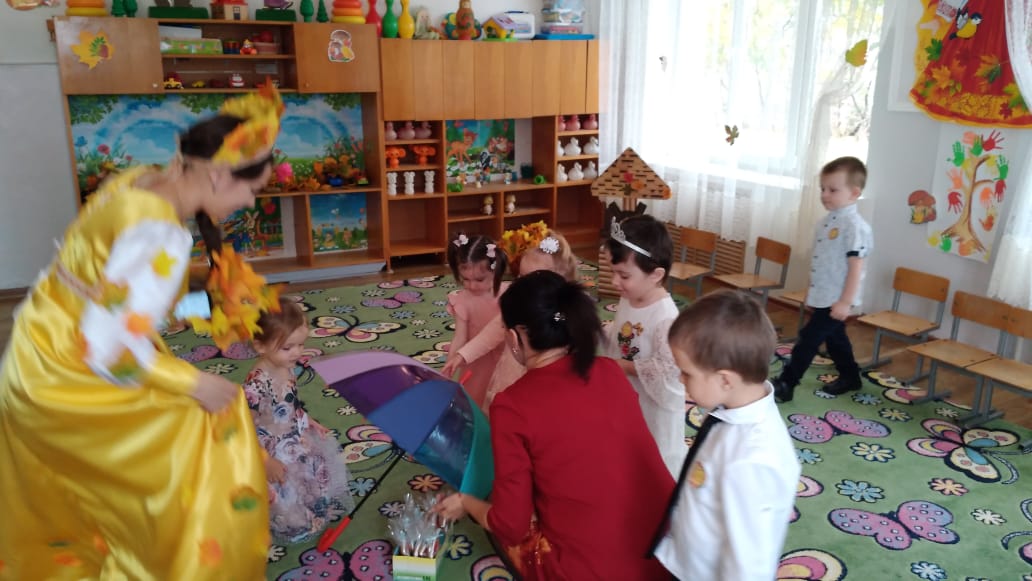 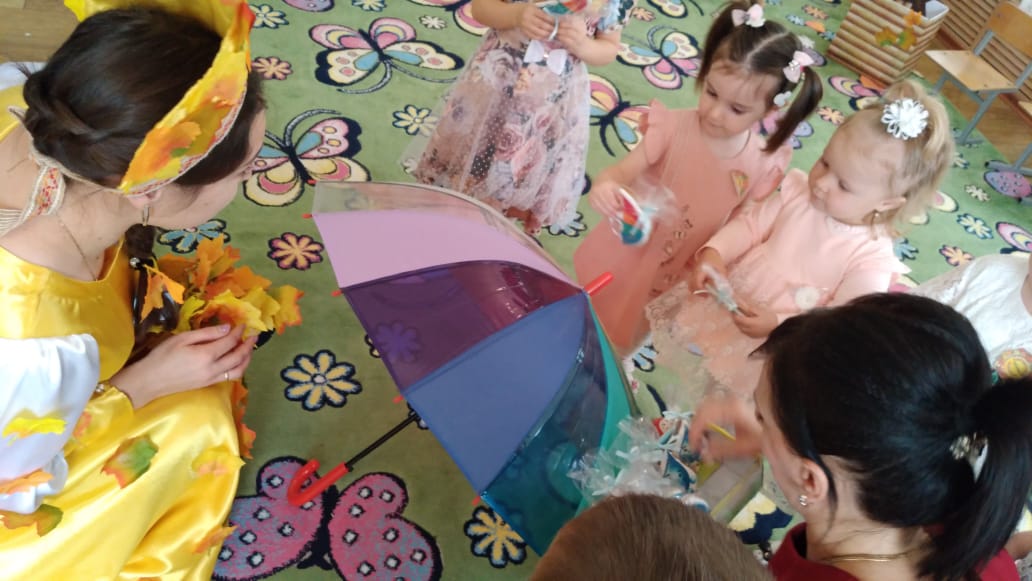 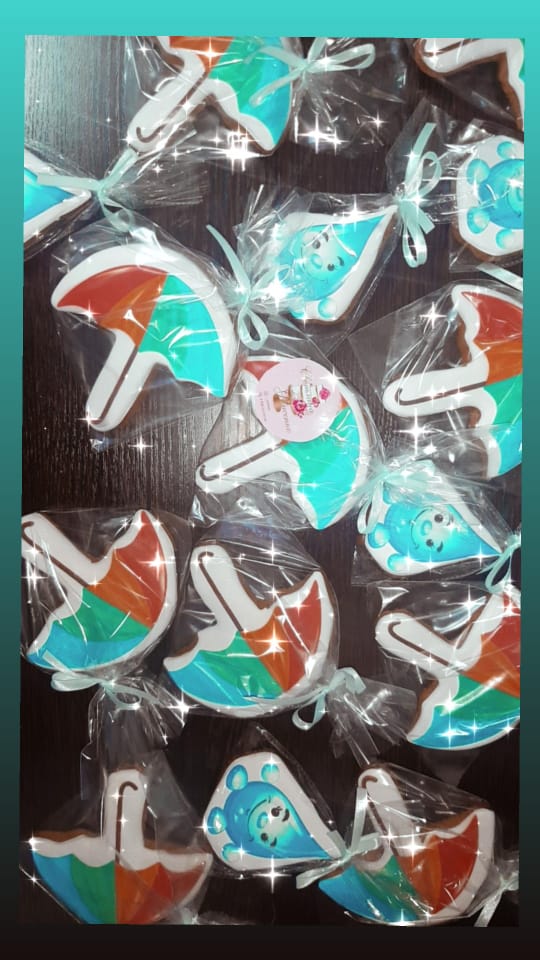 Осень: Благодарю, что порадовали меня песнями и танцами. Примите от меня угощение. Это самые вкусные и сладкие яблоки. Кушайте на здоровье!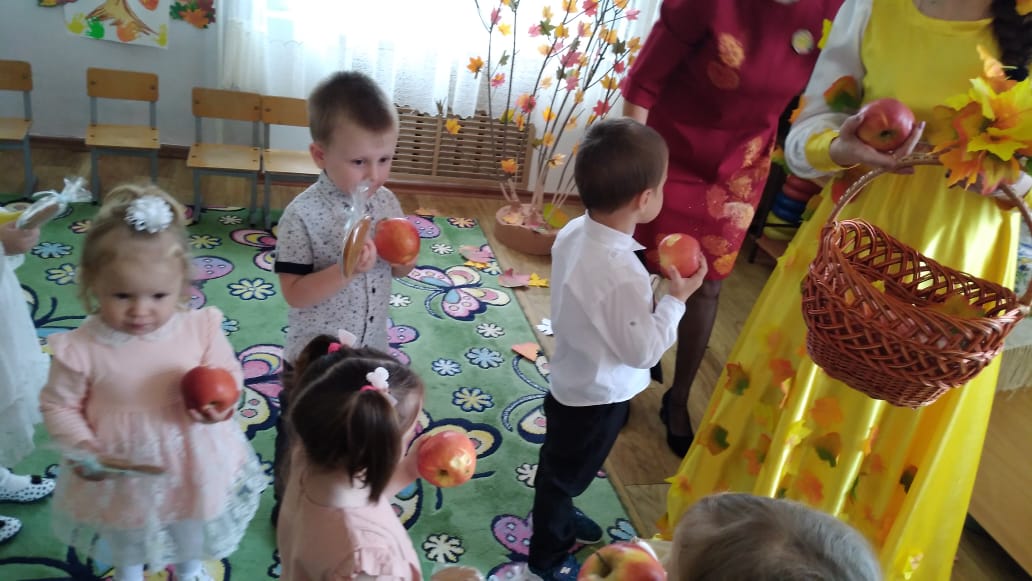 Ну, а мне пора уходить. До свидания, ребята!Ведущая: До свидания осень !Музыка, Осень уходит.Ведущая: Вот и кончилось веселье!Уходить нам всем пора!Скажем празднику: спасибо,Крикнем празднику УРА!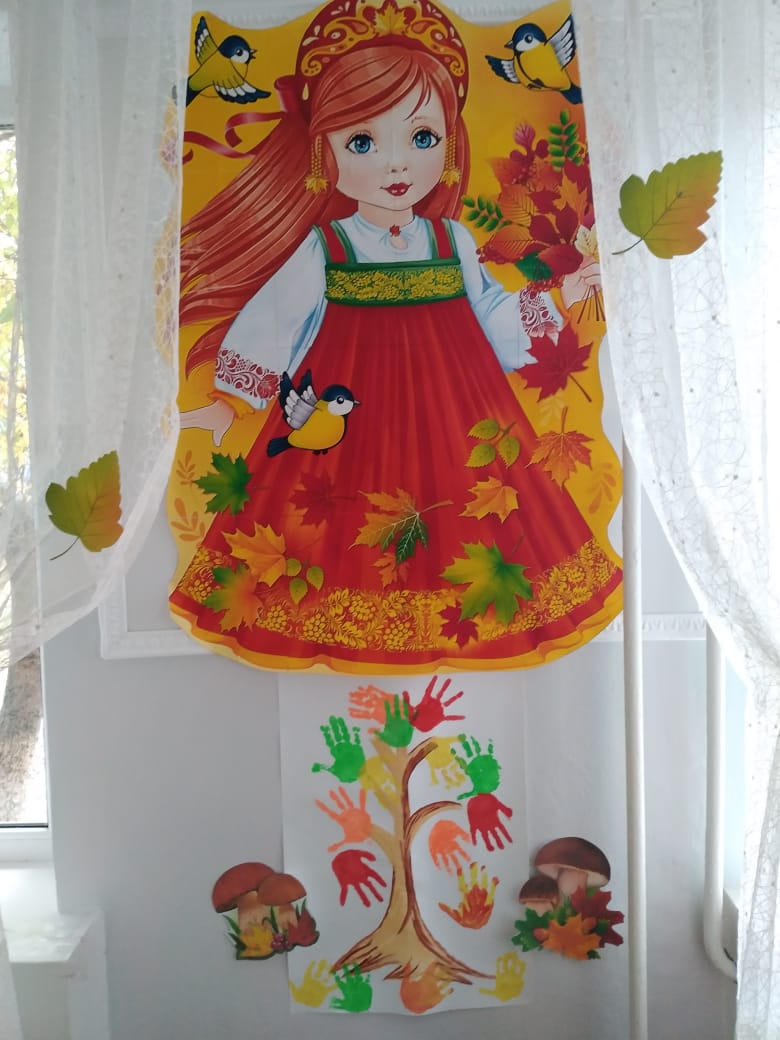 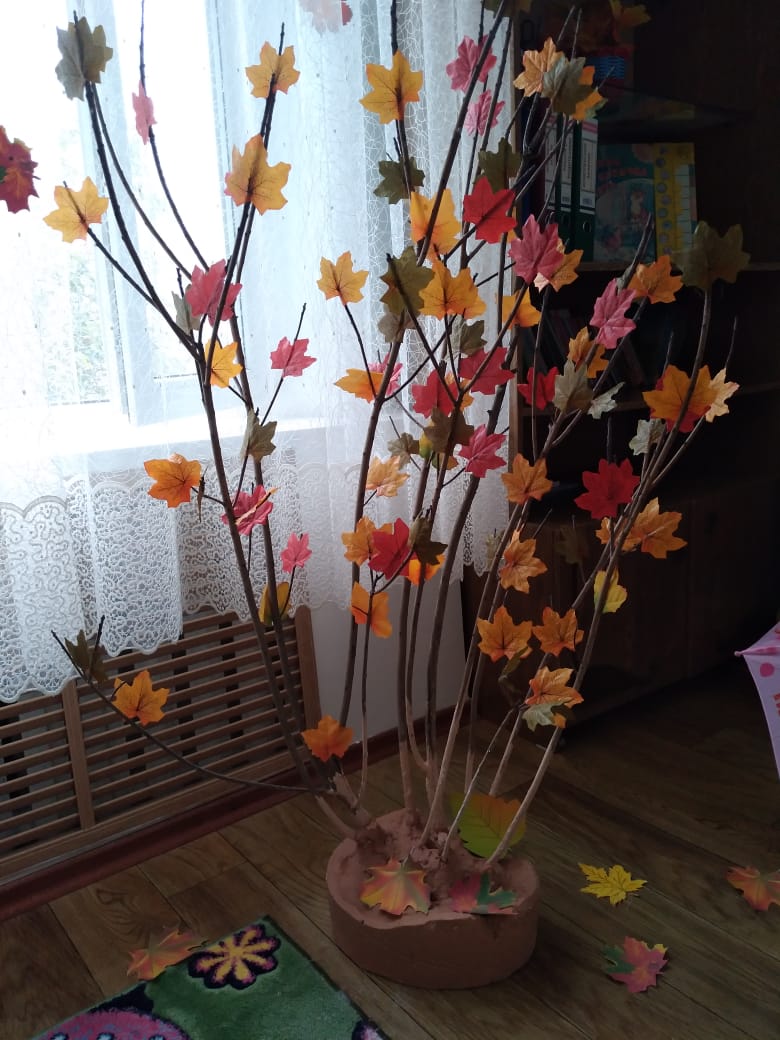 МКДОУ д/с «Аленушка» п.ОктябрьскийСценарий осеннего праздникав младшей группе«Здравствуй, Осень Золотая»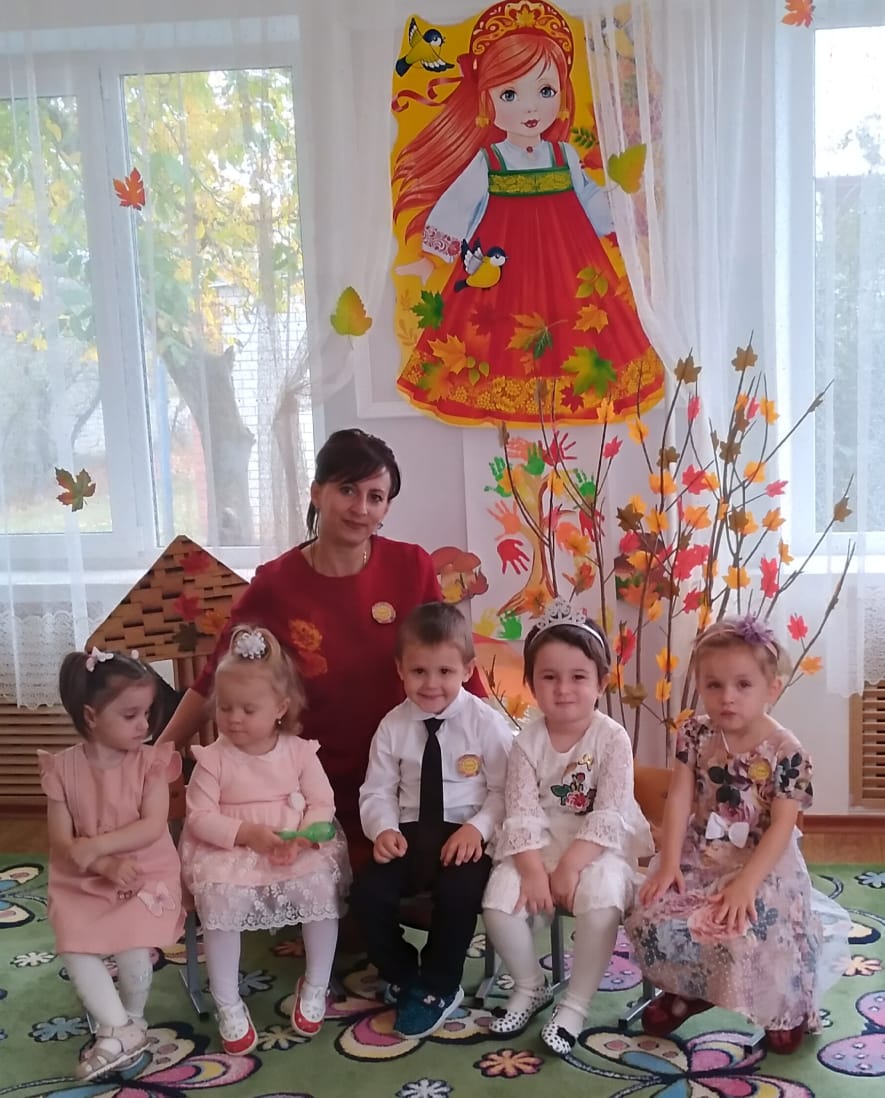 Подготовил воспитатель: Алесич Е.Н.2020-2021 уч.гг..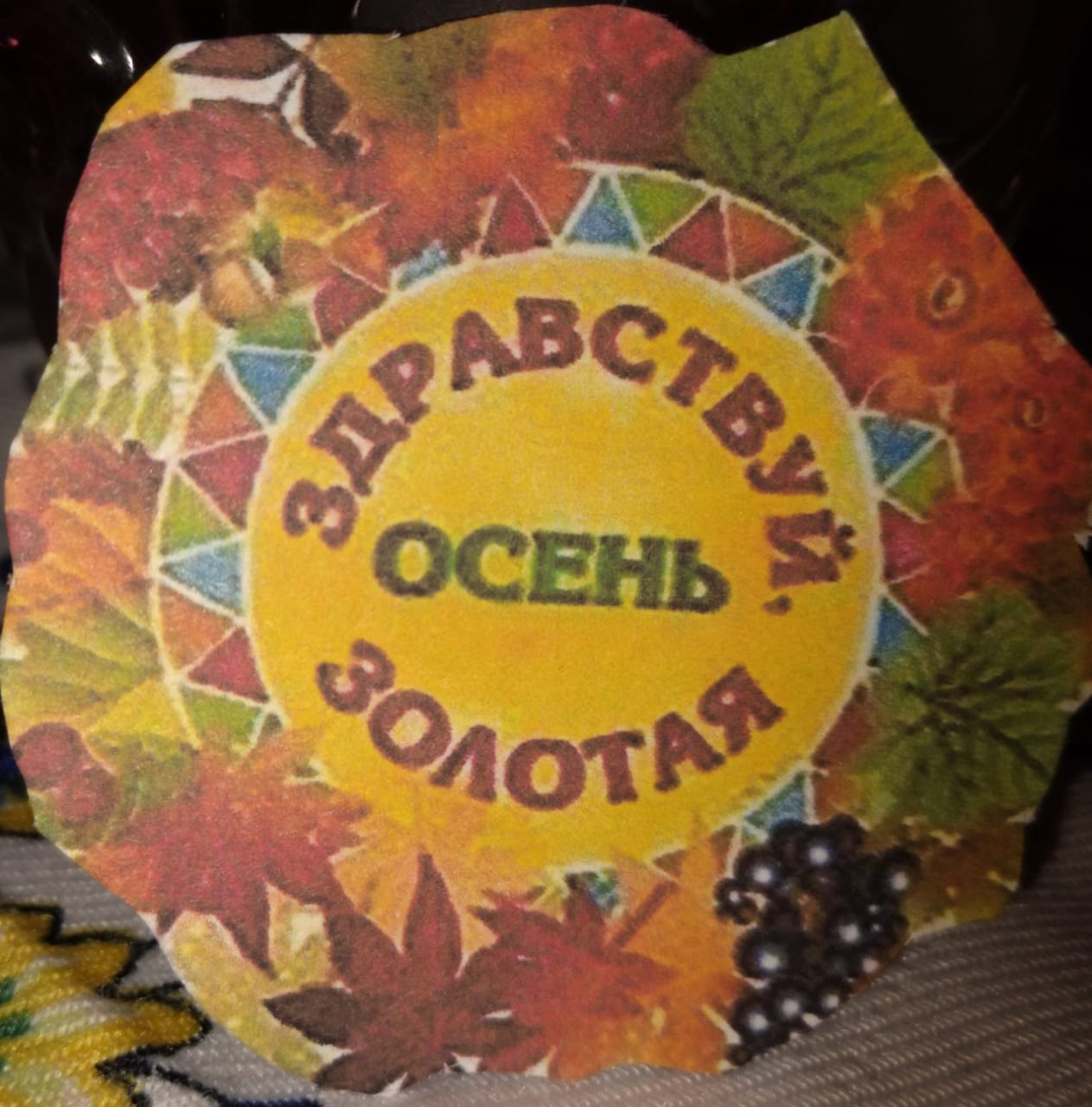 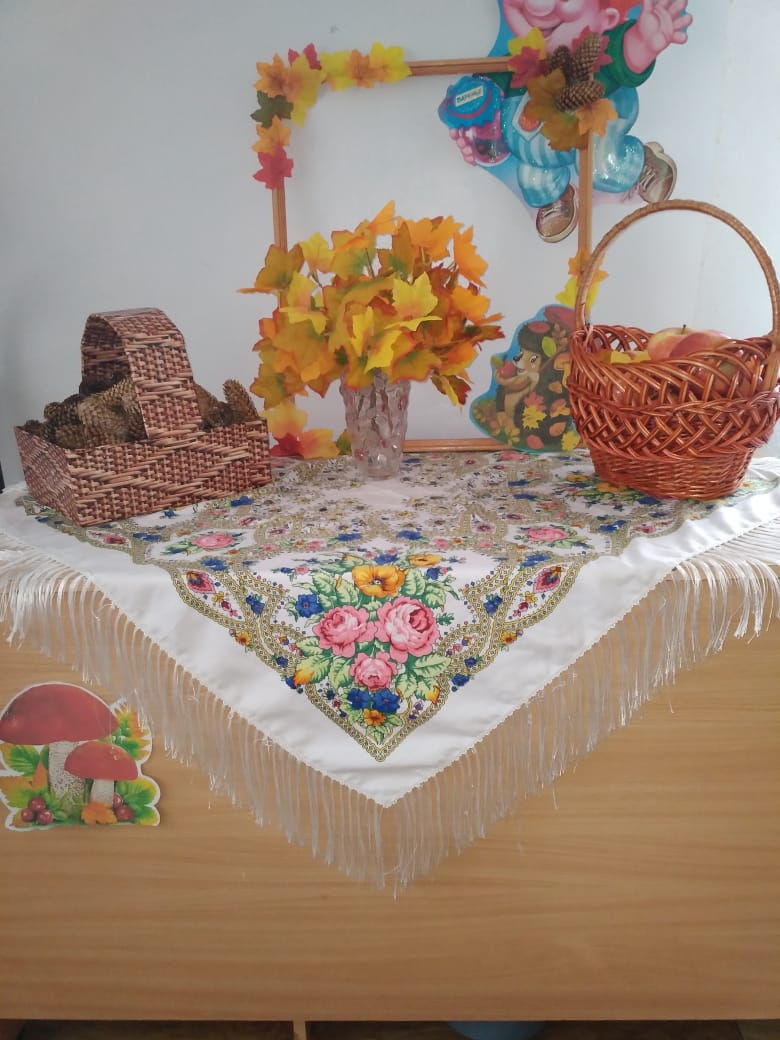 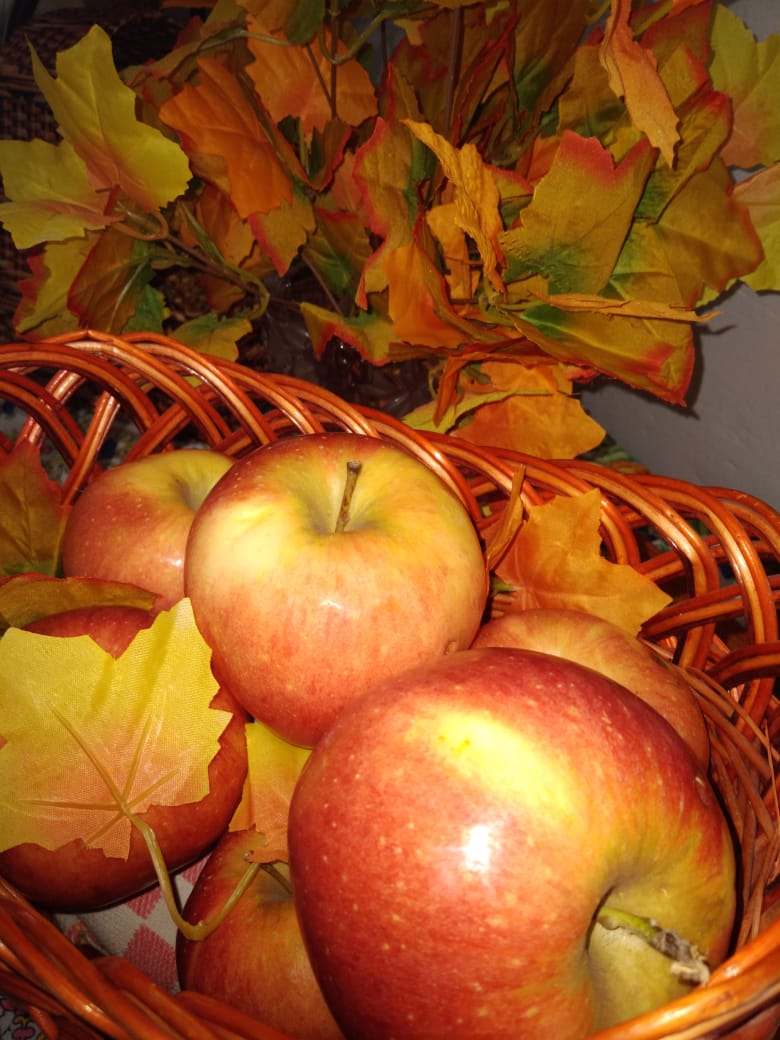 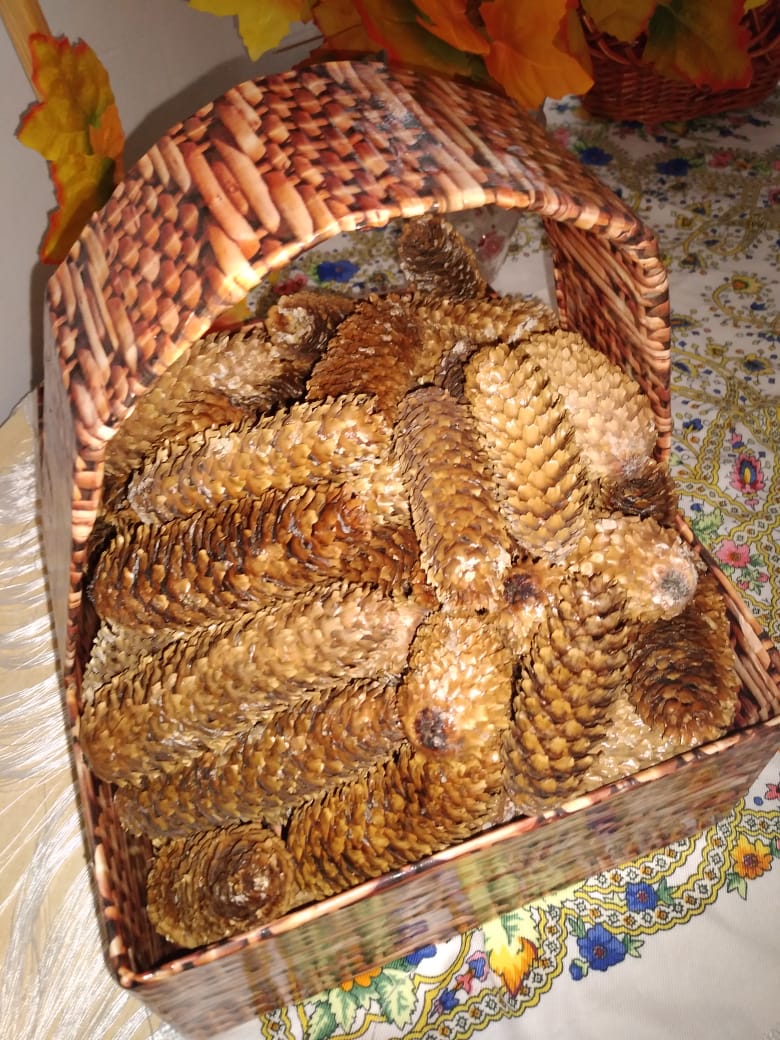 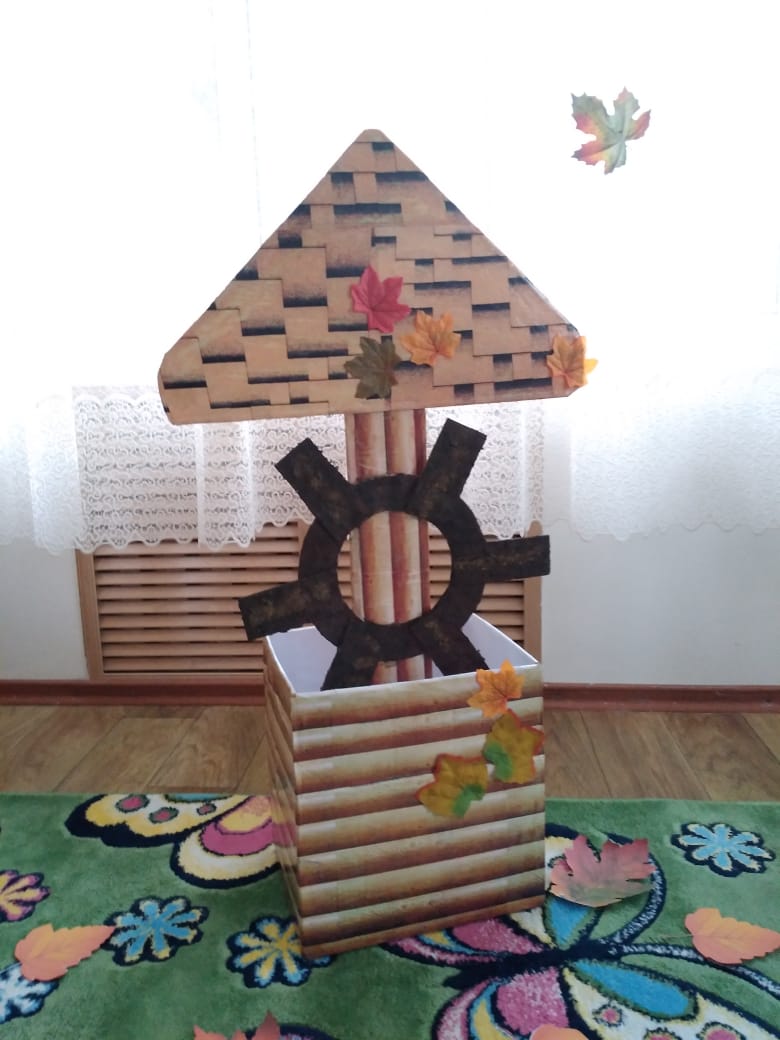 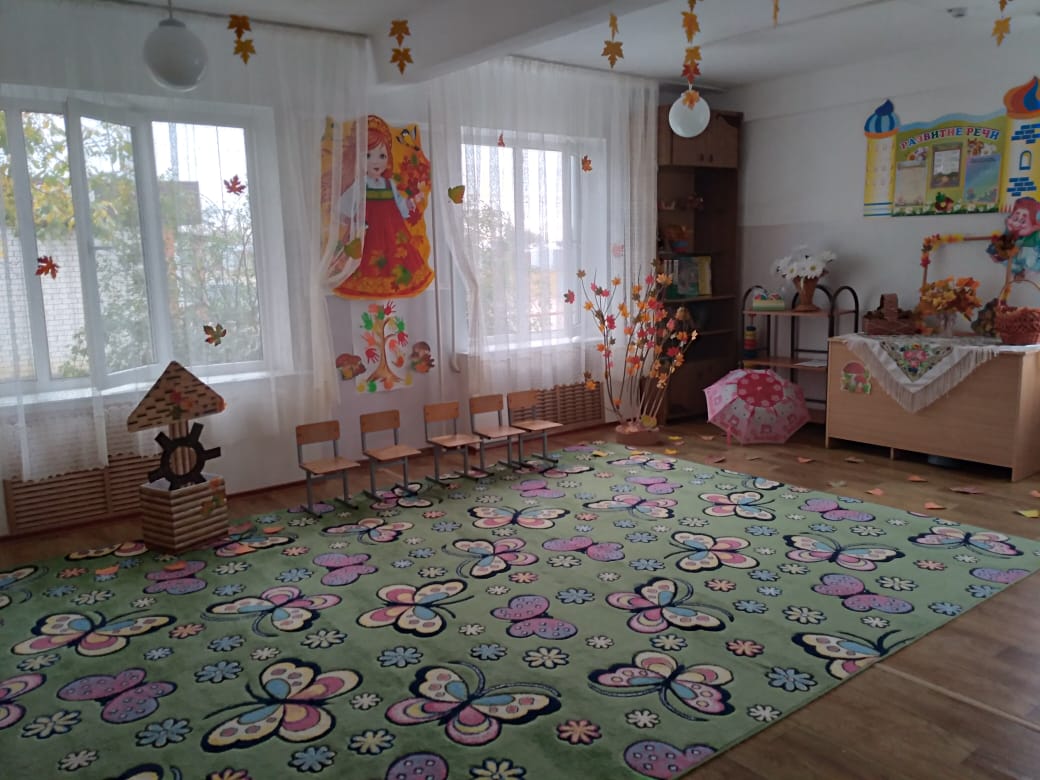 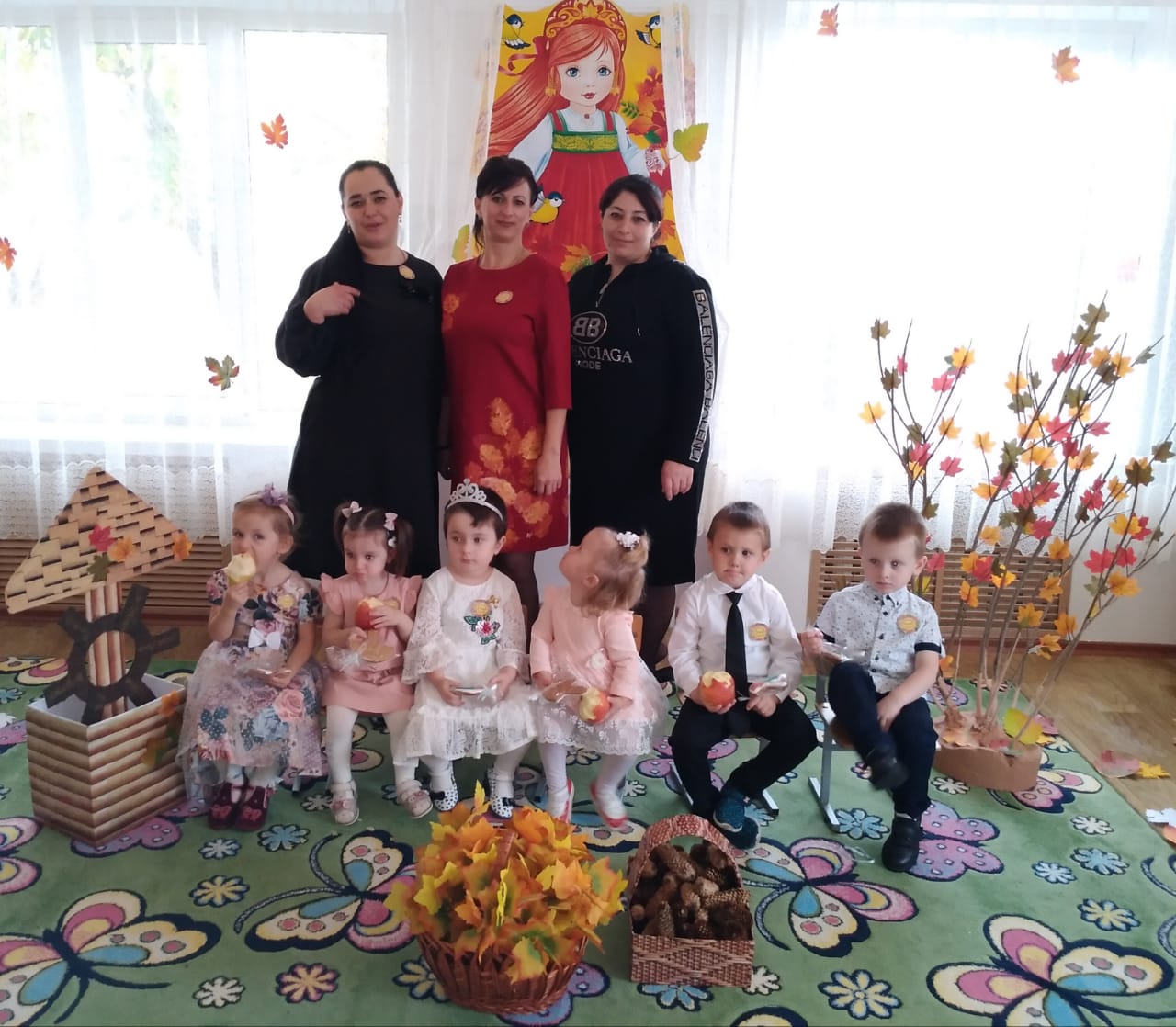 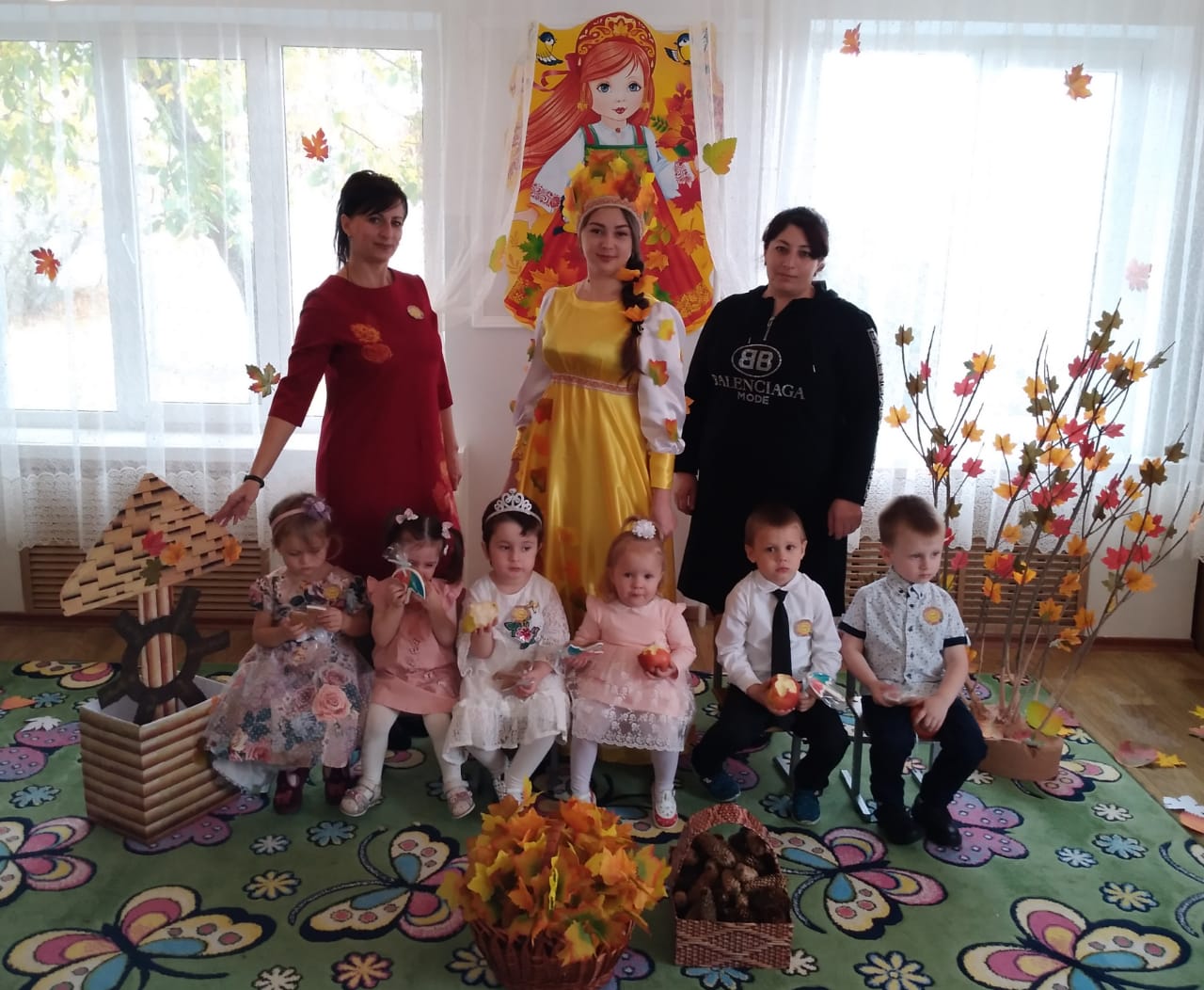 